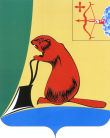         АДМИНИСТРАЦИЯ ТУЖИНСКОГО МУНИЦИПАЛЬНОГО РАЙОНАКИРОВСКОЙ ОБЛАСТИПОСТАНОВЛЕНИЕ          27.01.2021                                                                                                  № 20пгт Тужа									Приложение                                                                                                                                                                         УТВЕРЖДЕНЫ                                                                                                                                             постановлением администрации                                                                                                                                                    Тужинского муниципального района                                                                                                                                                                      от 27.01.2021  № 20												            Изменения в план реализации муниципальных программТужинского муниципального района на 2020 год	___________________            О внесении изменений в постановление администрации Тужинского     муниципального района от 13.01.2020 № 10            О внесении изменений в постановление администрации Тужинского     муниципального района от 13.01.2020 № 10            О внесении изменений в постановление администрации Тужинского     муниципального района от 13.01.2020 № 10            О внесении изменений в постановление администрации Тужинского     муниципального района от 13.01.2020 № 10  В соответствии с пунктом 5.5 Порядка разработки, реализации               и оценки эффективности реализации муниципальных программ Тужинского муниципального района, утвержденного постановлением администрации Тужинского муниципального района от 19.02.2015 № 89 «О разработке, реализации и оценке эффективности реализации муниципальных программ Тужинского муниципального района» администрация Тужинского муниципального района ПОСТАНОВЛЯЕТ:   1. Внести изменения в постановление администрации Тужинского муниципального района от 13.01.2020 № 10 «Об утверждении плана реализации муниципальных программ Тужинского муниципального района на 2020 год», утвердив изменения в план реализации муниципальных программ Тужинского муниципального района на 2020 год согласно приложению.   2. Настоящее постановление вступает в силу с момента                        его официального опубликования в Бюллетене муниципальных нормативных правовых актов органов местного самоуправления Тужинского муниципального района Кировской области.  В соответствии с пунктом 5.5 Порядка разработки, реализации               и оценки эффективности реализации муниципальных программ Тужинского муниципального района, утвержденного постановлением администрации Тужинского муниципального района от 19.02.2015 № 89 «О разработке, реализации и оценке эффективности реализации муниципальных программ Тужинского муниципального района» администрация Тужинского муниципального района ПОСТАНОВЛЯЕТ:   1. Внести изменения в постановление администрации Тужинского муниципального района от 13.01.2020 № 10 «Об утверждении плана реализации муниципальных программ Тужинского муниципального района на 2020 год», утвердив изменения в план реализации муниципальных программ Тужинского муниципального района на 2020 год согласно приложению.   2. Настоящее постановление вступает в силу с момента                        его официального опубликования в Бюллетене муниципальных нормативных правовых актов органов местного самоуправления Тужинского муниципального района Кировской области.  В соответствии с пунктом 5.5 Порядка разработки, реализации               и оценки эффективности реализации муниципальных программ Тужинского муниципального района, утвержденного постановлением администрации Тужинского муниципального района от 19.02.2015 № 89 «О разработке, реализации и оценке эффективности реализации муниципальных программ Тужинского муниципального района» администрация Тужинского муниципального района ПОСТАНОВЛЯЕТ:   1. Внести изменения в постановление администрации Тужинского муниципального района от 13.01.2020 № 10 «Об утверждении плана реализации муниципальных программ Тужинского муниципального района на 2020 год», утвердив изменения в план реализации муниципальных программ Тужинского муниципального района на 2020 год согласно приложению.   2. Настоящее постановление вступает в силу с момента                        его официального опубликования в Бюллетене муниципальных нормативных правовых актов органов местного самоуправления Тужинского муниципального района Кировской области.  В соответствии с пунктом 5.5 Порядка разработки, реализации               и оценки эффективности реализации муниципальных программ Тужинского муниципального района, утвержденного постановлением администрации Тужинского муниципального района от 19.02.2015 № 89 «О разработке, реализации и оценке эффективности реализации муниципальных программ Тужинского муниципального района» администрация Тужинского муниципального района ПОСТАНОВЛЯЕТ:   1. Внести изменения в постановление администрации Тужинского муниципального района от 13.01.2020 № 10 «Об утверждении плана реализации муниципальных программ Тужинского муниципального района на 2020 год», утвердив изменения в план реализации муниципальных программ Тужинского муниципального района на 2020 год согласно приложению.   2. Настоящее постановление вступает в силу с момента                        его официального опубликования в Бюллетене муниципальных нормативных правовых актов органов местного самоуправления Тужинского муниципального района Кировской области.  В соответствии с пунктом 5.5 Порядка разработки, реализации               и оценки эффективности реализации муниципальных программ Тужинского муниципального района, утвержденного постановлением администрации Тужинского муниципального района от 19.02.2015 № 89 «О разработке, реализации и оценке эффективности реализации муниципальных программ Тужинского муниципального района» администрация Тужинского муниципального района ПОСТАНОВЛЯЕТ:   1. Внести изменения в постановление администрации Тужинского муниципального района от 13.01.2020 № 10 «Об утверждении плана реализации муниципальных программ Тужинского муниципального района на 2020 год», утвердив изменения в план реализации муниципальных программ Тужинского муниципального района на 2020 год согласно приложению.   2. Настоящее постановление вступает в силу с момента                        его официального опубликования в Бюллетене муниципальных нормативных правовых актов органов местного самоуправления Тужинского муниципального района Кировской области.            Глава Тужинского            муниципального района          Л.В. Бледных            Глава Тужинского            муниципального района          Л.В. Бледных            Глава Тужинского            муниципального района          Л.В. Бледных            Глава Тужинского            муниципального района          Л.В. Бледных            Глава Тужинского            муниципального района          Л.В. БледныхN п/п N п/п    Наименование   
муниципальной  
    программы,    
  подпрограммы,   
    отдельного    
   мероприятия,   
   мероприятия,   
входящего в состав
    отдельного    
   мероприятия    Ответст-
венный  
исполни-
тель    
(Ф.И.О.,
долж-   
ность)  СрокСрокСрокИсточники фи-
нансирования Финансиро-
вание   на
очередной 
финансовый
год,  тыс.
рублей    Финансиро-
вание   на
очередной 
финансовый
год,  тыс.
рублей    Финансиро-
вание   на
очередной 
финансовый
год,  тыс.
рублей    Ожидаемый  результат реализации мероприятия муниципальной     
программы  (краткое  описание)  
Ожидаемый  результат реализации мероприятия муниципальной     
программы  (краткое  описание)  
N п/п N п/п    Наименование   
муниципальной  
    программы,    
  подпрограммы,   
    отдельного    
   мероприятия,   
   мероприятия,   
входящего в состав
    отдельного    
   мероприятия    Ответст-
венный  
исполни-
тель    
(Ф.И.О.,
долж-   
ность)  начало
реали-
зации начало
реали-
зации окон- 
чание 
реали-
зации Источники фи-
нансирования Финансиро-
вание   на
очередной 
финансовый
год,  тыс.
рублей    Финансиро-
вание   на
очередной 
финансовый
год,  тыс.
рублей    Финансиро-
вание   на
очередной 
финансовый
год,  тыс.
рублей    Ожидаемый  результат реализации мероприятия муниципальной     
программы  (краткое  описание)  
Ожидаемый  результат реализации мероприятия муниципальной     
программы  (краткое  описание)  
«Развитие образования» на 2020-2025 годы«Развитие образования» на 2020-2025 годы«Развитие образования» на 2020-2025 годы«Развитие образования» на 2020-2025 годы«Развитие образования» на 2020-2025 годы«Развитие образования» на 2020-2025 годы«Развитие образования» на 2020-2025 годы«Развитие образования» на 2020-2025 годы«Развитие образования» на 2020-2025 годы«Развитие образования» на 2020-2025 годы«Развитие образования» на 2020-2025 годы«Развитие образования» на 2020-2025 годы«Развитие образования» на 2020-2025 годы «Развитие образования» на 2020 - 2025 годы «Развитие образования» на 2020 - 2025 годыМарьина Н.А. заместитель главы администрации по соц. вопросам -начальник управления образования  01.01.202001.01.202031.12.2020всего        -2257,54202-2257,54202-2257,54202 «Развитие образования» на 2020 - 2025 годы «Развитие образования» на 2020 - 2025 годыМарьина Н.А. заместитель главы администрации по соц. вопросам -начальник управления образования  01.01.202001.01.202031.12.2020В т.ч за счет-федерального бюджета000 «Развитие образования» на 2020 - 2025 годы «Развитие образования» на 2020 - 2025 годыМарьина Н.А. заместитель главы администрации по соц. вопросам -начальник управления образования  01.01.202001.01.202031.12.2020- областного бюджета-2135,417-2135,417-2135,417 «Развитие образования» на 2020 - 2025 годы «Развитие образования» на 2020 - 2025 годыМарьина Н.А. заместитель главы администрации по соц. вопросам -начальник управления образования  01.01.202001.01.202031.12.2020-местного бюджета-122,12502-122,12502-122,125021Мероприятие «Предоставление детям дошкольного возраста равных возможностей для получения качественного дошкольного образования»    Мероприятие «Предоставление детям дошкольного возраста равных возможностей для получения качественного дошкольного образования»    всего-888,21758-888,21758-888,21758Проведение мероприятий по повышению уровня обеспеченности детей местами в дошкольных образовательных учреждениях. Развитие и укрепление материально-технической базы и обеспечение хозяйственной деятельности муниципальных дошкольных образовательных учреждений.Проведение комплекса мероприятий, направленных на сохранение и укрепление здоровья детей дошкольного возраста. Текущий и капитальный ремонт в дошкольных образовательных учреждениях.  Проведение мероприятий по повышению уровня обеспеченности детей местами в дошкольных образовательных учреждениях. Развитие и укрепление материально-технической базы и обеспечение хозяйственной деятельности муниципальных дошкольных образовательных учреждений.Проведение комплекса мероприятий, направленных на сохранение и укрепление здоровья детей дошкольного возраста. Текущий и капитальный ремонт в дошкольных образовательных учреждениях.  1Мероприятие «Предоставление детям дошкольного возраста равных возможностей для получения качественного дошкольного образования»    Мероприятие «Предоставление детям дошкольного возраста равных возможностей для получения качественного дошкольного образования»    В т.ч за счет-федерального бюджетаПроведение мероприятий по повышению уровня обеспеченности детей местами в дошкольных образовательных учреждениях. Развитие и укрепление материально-технической базы и обеспечение хозяйственной деятельности муниципальных дошкольных образовательных учреждений.Проведение комплекса мероприятий, направленных на сохранение и укрепление здоровья детей дошкольного возраста. Текущий и капитальный ремонт в дошкольных образовательных учреждениях.  Проведение мероприятий по повышению уровня обеспеченности детей местами в дошкольных образовательных учреждениях. Развитие и укрепление материально-технической базы и обеспечение хозяйственной деятельности муниципальных дошкольных образовательных учреждений.Проведение комплекса мероприятий, направленных на сохранение и укрепление здоровья детей дошкольного возраста. Текущий и капитальный ремонт в дошкольных образовательных учреждениях.  1Мероприятие «Предоставление детям дошкольного возраста равных возможностей для получения качественного дошкольного образования»    Мероприятие «Предоставление детям дошкольного возраста равных возможностей для получения качественного дошкольного образования»    областного бюджета-484,988-484,988-484,988Проведение мероприятий по повышению уровня обеспеченности детей местами в дошкольных образовательных учреждениях. Развитие и укрепление материально-технической базы и обеспечение хозяйственной деятельности муниципальных дошкольных образовательных учреждений.Проведение комплекса мероприятий, направленных на сохранение и укрепление здоровья детей дошкольного возраста. Текущий и капитальный ремонт в дошкольных образовательных учреждениях.  Проведение мероприятий по повышению уровня обеспеченности детей местами в дошкольных образовательных учреждениях. Развитие и укрепление материально-технической базы и обеспечение хозяйственной деятельности муниципальных дошкольных образовательных учреждений.Проведение комплекса мероприятий, направленных на сохранение и укрепление здоровья детей дошкольного возраста. Текущий и капитальный ремонт в дошкольных образовательных учреждениях.  1Мероприятие «Предоставление детям дошкольного возраста равных возможностей для получения качественного дошкольного образования»    Мероприятие «Предоставление детям дошкольного возраста равных возможностей для получения качественного дошкольного образования»    - местного бюджета-403,22958-403,22958-403,22958Проведение мероприятий по повышению уровня обеспеченности детей местами в дошкольных образовательных учреждениях. Развитие и укрепление материально-технической базы и обеспечение хозяйственной деятельности муниципальных дошкольных образовательных учреждений.Проведение комплекса мероприятий, направленных на сохранение и укрепление здоровья детей дошкольного возраста. Текущий и капитальный ремонт в дошкольных образовательных учреждениях.  Проведение мероприятий по повышению уровня обеспеченности детей местами в дошкольных образовательных учреждениях. Развитие и укрепление материально-технической базы и обеспечение хозяйственной деятельности муниципальных дошкольных образовательных учреждений.Проведение комплекса мероприятий, направленных на сохранение и укрепление здоровья детей дошкольного возраста. Текущий и капитальный ремонт в дошкольных образовательных учреждениях.  2Мероприятие«Удовлетворения потребностей детей в доступном и качественном дополнительном образовании»Мероприятие«Удовлетворения потребностей детей в доступном и качественном дополнительном образовании»всего-1302,85242-1302,85242-1302,852422Мероприятие«Удовлетворения потребностей детей в доступном и качественном дополнительном образовании»Мероприятие«Удовлетворения потребностей детей в доступном и качественном дополнительном образовании»В т.ч за счет-2Мероприятие«Удовлетворения потребностей детей в доступном и качественном дополнительном образовании»Мероприятие«Удовлетворения потребностей детей в доступном и качественном дополнительном образовании»-областного бюджета-1452,029-1452,029-1452,0292Мероприятие«Удовлетворения потребностей детей в доступном и качественном дополнительном образовании»Мероприятие«Удовлетворения потребностей детей в доступном и качественном дополнительном образовании»- местного бюджета+149,17658+149,17658+149,176583Мероприятие«Обеспечение детей различными формами отдыха в каникулярное время»    Мероприятие«Обеспечение детей различными формами отдыха в каникулярное время»    Всего, в т. за счет-180,0-180,0-180,0Оздоровление детей через организацию при школах летних оздоровительных лагерей дневного пребывания детей. Оздоровление детей через организацию в дополнительных образовательных учреждениях летних оздоровительных лагерей дневного пребывания детей.Оздоровление детей через организацию при школах летних оздоровительных лагерей дневного пребывания детей. Оздоровление детей через организацию в дополнительных образовательных учреждениях летних оздоровительных лагерей дневного пребывания детей.3Мероприятие«Обеспечение детей различными формами отдыха в каникулярное время»    Мероприятие«Обеспечение детей различными формами отдыха в каникулярное время»    областного бюджета-130,5-130,5-130,5Оздоровление детей через организацию при школах летних оздоровительных лагерей дневного пребывания детей. Оздоровление детей через организацию в дополнительных образовательных учреждениях летних оздоровительных лагерей дневного пребывания детей.Оздоровление детей через организацию при школах летних оздоровительных лагерей дневного пребывания детей. Оздоровление детей через организацию в дополнительных образовательных учреждениях летних оздоровительных лагерей дневного пребывания детей.3Мероприятие«Обеспечение детей различными формами отдыха в каникулярное время»    Мероприятие«Обеспечение детей различными формами отдыха в каникулярное время»    - местного бюджета-49,5-49,5-49,5Оздоровление детей через организацию при школах летних оздоровительных лагерей дневного пребывания детей. Оздоровление детей через организацию в дополнительных образовательных учреждениях летних оздоровительных лагерей дневного пребывания детей.Оздоровление детей через организацию при школах летних оздоровительных лагерей дневного пребывания детей. Оздоровление детей через организацию в дополнительных образовательных учреждениях летних оздоровительных лагерей дневного пребывания детей.4Мероприятие«Обеспечение педагогических и руководящих работников образовательных учреждений района методической помощью, поддержка и развитие одарённых детей и обеспечение ведения бюджетного учёта и отчётности управления образования и подведомственных ему учреждений»                 Мероприятие«Обеспечение педагогических и руководящих работников образовательных учреждений района методической помощью, поддержка и развитие одарённых детей и обеспечение ведения бюджетного учёта и отчётности управления образования и подведомственных ему учреждений»                 всего+181,42798+181,42798+181,427984Мероприятие«Обеспечение педагогических и руководящих работников образовательных учреждений района методической помощью, поддержка и развитие одарённых детей и обеспечение ведения бюджетного учёта и отчётности управления образования и подведомственных ему учреждений»                 Мероприятие«Обеспечение педагогических и руководящих работников образовательных учреждений района методической помощью, поддержка и развитие одарённых детей и обеспечение ведения бюджетного учёта и отчётности управления образования и подведомственных ему учреждений»                 В т.ч за счет-4Мероприятие«Обеспечение педагогических и руководящих работников образовательных учреждений района методической помощью, поддержка и развитие одарённых детей и обеспечение ведения бюджетного учёта и отчётности управления образования и подведомственных ему учреждений»                 Мероприятие«Обеспечение педагогических и руководящих работников образовательных учреждений района методической помощью, поддержка и развитие одарённых детей и обеспечение ведения бюджетного учёта и отчётности управления образования и подведомственных ему учреждений»                 областного бюджета4Мероприятие«Обеспечение педагогических и руководящих работников образовательных учреждений района методической помощью, поддержка и развитие одарённых детей и обеспечение ведения бюджетного учёта и отчётности управления образования и подведомственных ему учреждений»                 Мероприятие«Обеспечение педагогических и руководящих работников образовательных учреждений района методической помощью, поддержка и развитие одарённых детей и обеспечение ведения бюджетного учёта и отчётности управления образования и подведомственных ему учреждений»                 - местного бюджета+181,42798+181,42798+181,427985Мероприятие«Социальная поддержка граждан»Мероприятие«Социальная поддержка граждан»всего-39,5-39,5-39,55Мероприятие«Социальная поддержка граждан»Мероприятие«Социальная поддержка граждан»В т.ч за счет-5Мероприятие«Социальная поддержка граждан»Мероприятие«Социальная поддержка граждан»-областного бюджета-39,5-39,5-39,55Мероприятие«Социальная поддержка граждан»Мероприятие«Социальная поддержка граждан»- местного бюджета6Мероприятие«Обеспечение государственных гарантий содержания и социальных прав детей – сирот, лиц из числа детей – сирот и детей, оставшихся без попечения родителей»Мероприятие«Обеспечение государственных гарантий содержания и социальных прав детей – сирот, лиц из числа детей – сирот и детей, оставшихся без попечения родителей»всего-28,4-28,4-28,46Мероприятие«Обеспечение государственных гарантий содержания и социальных прав детей – сирот, лиц из числа детей – сирот и детей, оставшихся без попечения родителей»Мероприятие«Обеспечение государственных гарантий содержания и социальных прав детей – сирот, лиц из числа детей – сирот и детей, оставшихся без попечения родителей»В т.ч за счет6Мероприятие«Обеспечение государственных гарантий содержания и социальных прав детей – сирот, лиц из числа детей – сирот и детей, оставшихся без попечения родителей»Мероприятие«Обеспечение государственных гарантий содержания и социальных прав детей – сирот, лиц из числа детей – сирот и детей, оставшихся без попечения родителей»-областного бюджета-28,4-28,4-28,46Мероприятие«Обеспечение государственных гарантий содержания и социальных прав детей – сирот, лиц из числа детей – сирот и детей, оставшихся без попечения родителей»Мероприятие«Обеспечение государственных гарантий содержания и социальных прав детей – сирот, лиц из числа детей – сирот и детей, оставшихся без попечения родителей»- местного бюджета7Мероприятие«Подготовка и повышение квалификации лиц, замещающих муниципальные должности и муниципальных служащих»Мероприятие«Подготовка и повышение квалификации лиц, замещающих муниципальные должности и муниципальных служащих»всего7Мероприятие«Подготовка и повышение квалификации лиц, замещающих муниципальные должности и муниципальных служащих»Мероприятие«Подготовка и повышение квалификации лиц, замещающих муниципальные должности и муниципальных служащих»В т.ч за счет7Мероприятие«Подготовка и повышение квалификации лиц, замещающих муниципальные должности и муниципальных служащих»Мероприятие«Подготовка и повышение квалификации лиц, замещающих муниципальные должности и муниципальных служащих»-областного бюджета7Мероприятие«Подготовка и повышение квалификации лиц, замещающих муниципальные должности и муниципальных служащих»Мероприятие«Подготовка и повышение квалификации лиц, замещающих муниципальные должности и муниципальных служащих»- местного бюджета«Развитие местного самоуправления»  на 2020-2025 годы«Развитие местного самоуправления»  на 2020-2025 годы«Развитие местного самоуправления»  на 2020-2025 годы«Развитие местного самоуправления»  на 2020-2025 годы«Развитие местного самоуправления»  на 2020-2025 годы«Развитие местного самоуправления»  на 2020-2025 годы«Развитие местного самоуправления»  на 2020-2025 годы«Развитие местного самоуправления»  на 2020-2025 годы«Развитие местного самоуправления»  на 2020-2025 годы«Развитие местного самоуправления»  на 2020-2025 годы«Развитие местного самоуправления»  на 2020-2025 годы«Развитие местного самоуправления»  на 2020-2025 годы«Развитие местного самоуправления»  на 2020-2025 годы «Развитие местного самоуправления» на 2020-2025 годы «Развитие местного самоуправления» на 2020-2025 годыШишкина С.И. управляющий делами – начальник управления делами 01.01.202001.01.202031.12.2020всего        +105,3+105,3+105,3+105,3 «Развитие местного самоуправления» на 2020-2025 годы «Развитие местного самоуправления» на 2020-2025 годыШишкина С.И. управляющий делами – начальник управления делами 01.01.202001.01.202031.12.2020В т.ч за счет: «Развитие местного самоуправления» на 2020-2025 годы «Развитие местного самоуправления» на 2020-2025 годыШишкина С.И. управляющий делами – начальник управления делами 01.01.202001.01.202031.12.2020- областного бюджета-115,1-115,1-115,1-115,1 «Развитие местного самоуправления» на 2020-2025 годы «Развитие местного самоуправления» на 2020-2025 годыШишкина С.И. управляющий делами – начальник управления делами 01.01.202001.01.202031.12.2020-местного бюджета+220,4+220,4+220,4+220,41Мероприятие«Обеспечение деятельности главы администрации Тужинского района»Мероприятие«Обеспечение деятельности главы администрации Тужинского района»всего1Мероприятие«Обеспечение деятельности главы администрации Тужинского района»Мероприятие«Обеспечение деятельности главы администрации Тужинского района»В т.ч за счет-1Мероприятие«Обеспечение деятельности главы администрации Тужинского района»Мероприятие«Обеспечение деятельности главы администрации Тужинского района»-областного бюджета1Мероприятие«Обеспечение деятельности главы администрации Тужинского района»Мероприятие«Обеспечение деятельности главы администрации Тужинского района»- местного бюджета2Мероприятие «Обеспечение выплаты пенсии за выслугу лет лицам, замещавшим должности муниципальной службы в администрации Тужинского района»Мероприятие «Обеспечение выплаты пенсии за выслугу лет лицам, замещавшим должности муниципальной службы в администрации Тужинского района»всего-0,1-0,1-0,1-0,12Мероприятие «Обеспечение выплаты пенсии за выслугу лет лицам, замещавшим должности муниципальной службы в администрации Тужинского района»Мероприятие «Обеспечение выплаты пенсии за выслугу лет лицам, замещавшим должности муниципальной службы в администрации Тужинского района»В т.ч за счет-2Мероприятие «Обеспечение выплаты пенсии за выслугу лет лицам, замещавшим должности муниципальной службы в администрации Тужинского района»Мероприятие «Обеспечение выплаты пенсии за выслугу лет лицам, замещавшим должности муниципальной службы в администрации Тужинского района»- местного бюджета-0,1-0,1-0,1-0,13Мероприятие«Организация и проведение мероприятий в области социальной политики»Мероприятие«Организация и проведение мероприятий в области социальной политики»всего+2,4+2,4+2,4+2,43Мероприятие«Организация и проведение мероприятий в области социальной политики»Мероприятие«Организация и проведение мероприятий в области социальной политики»В т.ч за счет-3Мероприятие«Организация и проведение мероприятий в области социальной политики»Мероприятие«Организация и проведение мероприятий в области социальной политики»-областного бюджета+2,4+2,4+2,4+2,43Мероприятие«Организация и проведение мероприятий в области социальной политики»Мероприятие«Организация и проведение мероприятий в области социальной политики»- местного бюджета4Мероприятие«Руководство и управление в сфере установленных функций органов местного самоуправления»Мероприятие«Руководство и управление в сфере установленных функций органов местного самоуправления»всего+220,5+220,5+220,5+220,5Выплата заработной платы, перечисление взносов в фонды, оплата налогов, развитие и укрепление материально-технической базы  и обеспечение хозяйственной деятельности учреждения4Мероприятие«Руководство и управление в сфере установленных функций органов местного самоуправления»Мероприятие«Руководство и управление в сфере установленных функций органов местного самоуправления»В т.ч за счет-Выплата заработной платы, перечисление взносов в фонды, оплата налогов, развитие и укрепление материально-технической базы  и обеспечение хозяйственной деятельности учреждения4Мероприятие«Руководство и управление в сфере установленных функций органов местного самоуправления»Мероприятие«Руководство и управление в сфере установленных функций органов местного самоуправления»-областного бюджетаВыплата заработной платы, перечисление взносов в фонды, оплата налогов, развитие и укрепление материально-технической базы  и обеспечение хозяйственной деятельности учреждения4Мероприятие«Руководство и управление в сфере установленных функций органов местного самоуправления»Мероприятие«Руководство и управление в сфере установленных функций органов местного самоуправления»- местного бюджета- местного бюджета+220,5+220,5+220,5Выплата заработной платы, перечисление взносов в фонды, оплата налогов, развитие и укрепление материально-технической базы  и обеспечение хозяйственной деятельности учреждения5Мероприятие«Осуществление полномочий Российской Федерации по проведению Всероссийской переписи населения в 2020 году»Мероприятие«Осуществление полномочий Российской Федерации по проведению Всероссийской переписи населения в 2020 году»всего-117,5-117,5-117,5-117,55Мероприятие«Осуществление полномочий Российской Федерации по проведению Всероссийской переписи населения в 2020 году»Мероприятие«Осуществление полномочий Российской Федерации по проведению Всероссийской переписи населения в 2020 году»В т.ч за счет-5Мероприятие«Осуществление полномочий Российской Федерации по проведению Всероссийской переписи населения в 2020 году»Мероприятие«Осуществление полномочий Российской Федерации по проведению Всероссийской переписи населения в 2020 году»-областного бюджета-117,5-117,5-117,5-117,55Мероприятие«Осуществление полномочий Российской Федерации по проведению Всероссийской переписи населения в 2020 году»Мероприятие«Осуществление полномочий Российской Федерации по проведению Всероссийской переписи населения в 2020 году»- местного бюджета«Развитие культуры» на 2020-2025 годы«Развитие культуры» на 2020-2025 годы«Развитие культуры» на 2020-2025 годы«Развитие культуры» на 2020-2025 годы«Развитие культуры» на 2020-2025 годы«Развитие культуры» на 2020-2025 годы«Развитие культуры» на 2020-2025 годы«Развитие культуры» на 2020-2025 годы«Развитие культуры» на 2020-2025 годы«Развитие культуры» на 2020-2025 годы«Развитие культуры» на 2020-2025 годы«Развитие культуры» на 2020-2025 годы«Развитие культуры» на 2020-2025 годы«Развитие культуры» на 2020-2025 годы«Развитие культуры» на 2020-2025 годыЛысанова С.Н. зав. отделом культуры, спорта и молодежной политики 01.01.202031.12.202031.12.2020всего        +92,3+92,3+92,3+92,3«Развитие культуры» на 2020-2025 годы«Развитие культуры» на 2020-2025 годыЛысанова С.Н. зав. отделом культуры, спорта и молодежной политики 01.01.202031.12.202031.12.2020В т.ч за счет-федерального бюджета«Развитие культуры» на 2020-2025 годы«Развитие культуры» на 2020-2025 годыЛысанова С.Н. зав. отделом культуры, спорта и молодежной политики 01.01.202031.12.202031.12.2020- областного бюджета-55,4-55,4-55,4-55,4«Развитие культуры» на 2020-2025 годы«Развитие культуры» на 2020-2025 годыЛысанова С.Н. зав. отделом культуры, спорта и молодежной политики 01.01.202031.12.202031.12.2020-местного бюджета+147,7+147,7+147,7+147,71  Мероприятие 
«Развитие библиотечного дела Тужинского района и организация библиотечного обслуживания населения района»       Мероприятие 
«Развитие библиотечного дела Тужинского района и организация библиотечного обслуживания населения района»     Директор ЦБС01.01.202031.12.202031.12.2020всегоВыплата заработной платы работникам, увеличение количества читателей, книговыдач.1  Мероприятие 
«Развитие библиотечного дела Тужинского района и организация библиотечного обслуживания населения района»       Мероприятие 
«Развитие библиотечного дела Тужинского района и организация библиотечного обслуживания населения района»     Директор ЦБС01.01.202031.12.202031.12.2020В т.ч за счет-Выплата заработной платы работникам, увеличение количества читателей, книговыдач.1  Мероприятие 
«Развитие библиотечного дела Тужинского района и организация библиотечного обслуживания населения района»       Мероприятие 
«Развитие библиотечного дела Тужинского района и организация библиотечного обслуживания населения района»     Директор ЦБС01.01.202031.12.202031.12.2020-областного бюджетаВыплата заработной платы работникам, увеличение количества читателей, книговыдач.1  Мероприятие 
«Развитие библиотечного дела Тужинского района и организация библиотечного обслуживания населения района»       Мероприятие 
«Развитие библиотечного дела Тужинского района и организация библиотечного обслуживания населения района»     Директор ЦБС01.01.202031.12.202031.12.2020- местного бюджетаВыплата заработной платы работникам, увеличение количества читателей, книговыдач.2Мероприятие«Организация и поддержка народного творчества»  Мероприятие«Организация и поддержка народного творчества»  Директор РКДЦ 01.01.202031.12.202031.12.2020всего-35,1-35,1-35,1-35,1Выплата заработной платы работникам,увеличение количества мероприятий,и обслуживания населения.2Мероприятие«Организация и поддержка народного творчества»  Мероприятие«Организация и поддержка народного творчества»  Директор РКДЦ 01.01.202031.12.202031.12.2020В т.ч за счет-Выплата заработной платы работникам,увеличение количества мероприятий,и обслуживания населения.2Мероприятие«Организация и поддержка народного творчества»  Мероприятие«Организация и поддержка народного творчества»  Директор РКДЦ 01.01.202031.12.202031.12.2020-областного бюджета-35,3-35,3-35,3-35,3Выплата заработной платы работникам,увеличение количества мероприятий,и обслуживания населения.2Мероприятие«Организация и поддержка народного творчества»  Мероприятие«Организация и поддержка народного творчества»  Директор РКДЦ 01.01.202031.12.202031.12.2020- местного бюджета+0,2+0,2+0,2+0,2Выплата заработной платы работникам,увеличение количества мероприятий,и обслуживания населения.3Мероприятие«Организация и поддержка деятельности музея и обеспечение сохранности музейного фонда» Мероприятие«Организация и поддержка деятельности музея и обеспечение сохранности музейного фонда» Директор краеведческого музея01.01.202031.12.202031.12.2020всего-18,1-18,1-18,1-18,1Выплата заработной платы.Увеличение количества музейных экспонатов,выставочнвая деятельность3Мероприятие«Организация и поддержка деятельности музея и обеспечение сохранности музейного фонда» Мероприятие«Организация и поддержка деятельности музея и обеспечение сохранности музейного фонда» Директор краеведческого музея01.01.202031.12.202031.12.2020В т.ч за счет-Выплата заработной платы.Увеличение количества музейных экспонатов,выставочнвая деятельность3Мероприятие«Организация и поддержка деятельности музея и обеспечение сохранности музейного фонда» Мероприятие«Организация и поддержка деятельности музея и обеспечение сохранности музейного фонда» Директор краеведческого музея01.01.202031.12.202031.12.2020-областного бюджета-18,1-18,1-18,1-18,1Выплата заработной платы.Увеличение количества музейных экспонатов,выставочнвая деятельность3Мероприятие«Организация и поддержка деятельности музея и обеспечение сохранности музейного фонда» Мероприятие«Организация и поддержка деятельности музея и обеспечение сохранности музейного фонда» Директор краеведческого музея01.01.202031.12.202031.12.2020- местного бюджетаВыплата заработной платы.Увеличение количества музейных экспонатов,выставочнвая деятельность4Мероприятие«Организация предоставления дополнительного образования в сфере культуры, приобретение музыкальных инструментов»Мероприятие«Организация предоставления дополнительного образования в сфере культуры, приобретение музыкальных инструментов»Отдел культуры01.01.202031.12.202031.12.2020всего4Мероприятие«Организация предоставления дополнительного образования в сфере культуры, приобретение музыкальных инструментов»Мероприятие«Организация предоставления дополнительного образования в сфере культуры, приобретение музыкальных инструментов»Отдел культуры01.01.202031.12.202031.12.2020В т.ч за счет-4Мероприятие«Организация предоставления дополнительного образования в сфере культуры, приобретение музыкальных инструментов»Мероприятие«Организация предоставления дополнительного образования в сфере культуры, приобретение музыкальных инструментов»Отдел культуры01.01.202031.12.202031.12.2020-областного бюджета4Мероприятие«Организация предоставления дополнительного образования в сфере культуры, приобретение музыкальных инструментов»Мероприятие«Организация предоставления дополнительного образования в сфере культуры, приобретение музыкальных инструментов»Отдел культуры01.01.202031.12.202031.12.2020- местного бюджета5Мероприятие «Осуществление финансового обеспечения деятельности учреждений культуры»Мероприятие «Осуществление финансового обеспечения деятельности учреждений культуры»01.01.202031.12.202031.12.2020всего+147,5+147,5+147,5+147,55Мероприятие «Осуществление финансового обеспечения деятельности учреждений культуры»Мероприятие «Осуществление финансового обеспечения деятельности учреждений культуры»01.01.202031.12.202031.12.2020В т.ч за счет-5Мероприятие «Осуществление финансового обеспечения деятельности учреждений культуры»Мероприятие «Осуществление финансового обеспечения деятельности учреждений культуры»01.01.202031.12.202031.12.2020-областного бюджета5Мероприятие «Осуществление финансового обеспечения деятельности учреждений культуры»Мероприятие «Осуществление финансового обеспечения деятельности учреждений культуры»01.01.202031.12.202031.12.2020- местного бюджета+147,5+147,5+147,5+147,56Мероприятие« Осуществление обеспечения деятельности муниципальных учреждений»Мероприятие« Осуществление обеспечения деятельности муниципальных учреждений»Руководители учреждений культуры и искусства01.01.202031.12.202031.12.2020всегоВыплата  заработной платы работникам. Качественное выполнение работ по обслуживанию зданий6Мероприятие« Осуществление обеспечения деятельности муниципальных учреждений»Мероприятие« Осуществление обеспечения деятельности муниципальных учреждений»Руководители учреждений культуры и искусства01.01.202031.12.202031.12.2020В т.ч за счет-Выплата  заработной платы работникам. Качественное выполнение работ по обслуживанию зданий6Мероприятие« Осуществление обеспечения деятельности муниципальных учреждений»Мероприятие« Осуществление обеспечения деятельности муниципальных учреждений»Руководители учреждений культуры и искусства01.01.202031.12.202031.12.2020-областного бюджетаВыплата  заработной платы работникам. Качественное выполнение работ по обслуживанию зданий6Мероприятие« Осуществление обеспечения деятельности муниципальных учреждений»Мероприятие« Осуществление обеспечения деятельности муниципальных учреждений»Руководители учреждений культуры и искусства01.01.202031.12.202031.12.2020- местного бюджетаВыплата  заработной платы работникам. Качественное выполнение работ по обслуживанию зданий7Мероприятие «Социальная поддержка граждан»Мероприятие «Социальная поддержка граждан»Руководители учреждений культуры и искусства01.01.202031.12.202031.12.2020всего-2,0-2,0-2,0-2,0Своевременная выплата коммунальных услуг7Мероприятие «Социальная поддержка граждан»Мероприятие «Социальная поддержка граждан»Руководители учреждений культуры и искусства01.01.202031.12.202031.12.2020Областной бюджет-2,0-2,0-2,0-2,0Своевременная выплата коммунальных услуг7Мероприятие «Социальная поддержка граждан»Мероприятие «Социальная поддержка граждан»Руководители учреждений культуры и искусства01.01.202031.12.202031.12.2020Местный бюджетСвоевременная выплата коммунальных услуг«Обеспечение безопасности и жизнедеятельности населения»  на 2020-2025 годы«Обеспечение безопасности и жизнедеятельности населения»  на 2020-2025 годы«Обеспечение безопасности и жизнедеятельности населения»  на 2020-2025 годы«Обеспечение безопасности и жизнедеятельности населения»  на 2020-2025 годы«Обеспечение безопасности и жизнедеятельности населения»  на 2020-2025 годы«Обеспечение безопасности и жизнедеятельности населения»  на 2020-2025 годы«Обеспечение безопасности и жизнедеятельности населения»  на 2020-2025 годы«Обеспечение безопасности и жизнедеятельности населения»  на 2020-2025 годы«Обеспечение безопасности и жизнедеятельности населения»  на 2020-2025 годы«Обеспечение безопасности и жизнедеятельности населения»  на 2020-2025 годы«Обеспечение безопасности и жизнедеятельности населения»  на 2020-2025 годы«Обеспечение безопасности и жизнедеятельности населения»  на 2020-2025 годы«Обеспечение безопасности и жизнедеятельности населения»  на 2020-2025 годы «Обеспечение безопасности и жизнедеятельности населения» на 2020-2025 годы  «Обеспечение безопасности и жизнедеятельности населения» на 2020-2025 годы Администрация Тужинского муниципального района01.01.202001.01.202031.12.2020всего        +24,0+24,0+24,0+24,0 «Обеспечение безопасности и жизнедеятельности населения» на 2020-2025 годы  «Обеспечение безопасности и жизнедеятельности населения» на 2020-2025 годы Администрация Тужинского муниципального района01.01.202001.01.202031.12.2020В т.ч за счет-федерального бюджета «Обеспечение безопасности и жизнедеятельности населения» на 2020-2025 годы  «Обеспечение безопасности и жизнедеятельности населения» на 2020-2025 годы Администрация Тужинского муниципального района01.01.202001.01.202031.12.2020- областного бюджета «Обеспечение безопасности и жизнедеятельности населения» на 2020-2025 годы  «Обеспечение безопасности и жизнедеятельности населения» на 2020-2025 годы Администрация Тужинского муниципального района01.01.202001.01.202031.12.2020-местного бюджета+24,0+24,0+24,0+24,01Мероприятие«Повышение уровня пожарной безопасности учреждений организаций района»Мероприятие«Повышение уровня пожарной безопасности учреждений организаций района»всего1Мероприятие«Повышение уровня пожарной безопасности учреждений организаций района»Мероприятие«Повышение уровня пожарной безопасности учреждений организаций района»В т.ч за счет-федерального бюджета1Мероприятие«Повышение уровня пожарной безопасности учреждений организаций района»Мероприятие«Повышение уровня пожарной безопасности учреждений организаций района»-областного бюджета1Мероприятие«Повышение уровня пожарной безопасности учреждений организаций района»Мероприятие«Повышение уровня пожарной безопасности учреждений организаций района»- местного бюджета2Мероприятие «Оптимизация состава и функций диспетчеров, продолжение внедрения автоматизированных систем связи, обработки и передачи данных»    Мероприятие «Оптимизация состава и функций диспетчеров, продолжение внедрения автоматизированных систем связи, обработки и передачи данных»    всего+134,0+134,0+134,0+134,02Мероприятие «Оптимизация состава и функций диспетчеров, продолжение внедрения автоматизированных систем связи, обработки и передачи данных»    Мероприятие «Оптимизация состава и функций диспетчеров, продолжение внедрения автоматизированных систем связи, обработки и передачи данных»    В т.ч за счет-федерального бюджета2Мероприятие «Оптимизация состава и функций диспетчеров, продолжение внедрения автоматизированных систем связи, обработки и передачи данных»    Мероприятие «Оптимизация состава и функций диспетчеров, продолжение внедрения автоматизированных систем связи, обработки и передачи данных»    -областного бюджета2Мероприятие «Оптимизация состава и функций диспетчеров, продолжение внедрения автоматизированных систем связи, обработки и передачи данных»    Мероприятие «Оптимизация состава и функций диспетчеров, продолжение внедрения автоматизированных систем связи, обработки и передачи данных»    - местного бюджета+134,0+134,0+134,0+134,03Мероприятие «Пополнение резервного фонда района»    Мероприятие «Пополнение резервного фонда района»    всего-80,0-80,0-80,0-80,03Мероприятие «Пополнение резервного фонда района»    Мероприятие «Пополнение резервного фонда района»    В т.ч за счет-федерального бюджета3Мероприятие «Пополнение резервного фонда района»    Мероприятие «Пополнение резервного фонда района»    -областного бюджета3Мероприятие «Пополнение резервного фонда района»    Мероприятие «Пополнение резервного фонда района»    - местного бюджета-80,0-80,0-80,0-80,04Мероприятие«Снижение рисков и смягчение последствий чрезвычайных ситуаций природного и техногенного характера»Мероприятие«Снижение рисков и смягчение последствий чрезвычайных ситуаций природного и техногенного характера»всего-30,0-30,0-30,0-30,04Мероприятие«Снижение рисков и смягчение последствий чрезвычайных ситуаций природного и техногенного характера»Мероприятие«Снижение рисков и смягчение последствий чрезвычайных ситуаций природного и техногенного характера»В т.ч за счет-федерального бюджета4Мероприятие«Снижение рисков и смягчение последствий чрезвычайных ситуаций природного и техногенного характера»Мероприятие«Снижение рисков и смягчение последствий чрезвычайных ситуаций природного и техногенного характера»-областного бюджета4Мероприятие«Снижение рисков и смягчение последствий чрезвычайных ситуаций природного и техногенного характера»Мероприятие«Снижение рисков и смягчение последствий чрезвычайных ситуаций природного и техногенного характера»- местного бюджета-30,0-30,0-30,0-30,0«Управление муниципальными финансами и регулирование межбюджетных отношений» на 2020-2025 годы«Управление муниципальными финансами и регулирование межбюджетных отношений» на 2020-2025 годы«Управление муниципальными финансами и регулирование межбюджетных отношений» на 2020-2025 годы«Управление муниципальными финансами и регулирование межбюджетных отношений» на 2020-2025 годы«Управление муниципальными финансами и регулирование межбюджетных отношений» на 2020-2025 годы«Управление муниципальными финансами и регулирование межбюджетных отношений» на 2020-2025 годы«Управление муниципальными финансами и регулирование межбюджетных отношений» на 2020-2025 годы«Управление муниципальными финансами и регулирование межбюджетных отношений» на 2020-2025 годы«Управление муниципальными финансами и регулирование межбюджетных отношений» на 2020-2025 годы«Управление муниципальными финансами и регулирование межбюджетных отношений» на 2020-2025 годы«Управление муниципальными финансами и регулирование межбюджетных отношений» на 2020-2025 годы«Управление муниципальными финансами и регулирование межбюджетных отношений» на 2020-2025 годы«Управление муниципальными финансами и регулирование межбюджетных отношений» на 2020-2025 годы«Управление муниципальными финансами и регулирование межбюджетных отношений» на 2020-2025 годы«Управление муниципальными финансами и регулирование межбюджетных отношений» на 2020-2025 годыЛобанова Т.А. начальник финансового управления 01.01.202001.01.202031.12.2020всего        всего        всего        +433,6+433,6«Управление муниципальными финансами и регулирование межбюджетных отношений» на 2020-2025 годы«Управление муниципальными финансами и регулирование межбюджетных отношений» на 2020-2025 годыЛобанова Т.А. начальник финансового управления 01.01.202001.01.202031.12.2020В т.ч за счет-областного бюджетаВ т.ч за счет-областного бюджетаВ т.ч за счет-областного бюджета-0,3-0,3«Управление муниципальными финансами и регулирование межбюджетных отношений» на 2020-2025 годы«Управление муниципальными финансами и регулирование межбюджетных отношений» на 2020-2025 годыЛобанова Т.А. начальник финансового управления 01.01.202001.01.202031.12.2020-местного бюджета-местного бюджета-местного бюджета+433,9+433,9«Управление муниципальными финансами и регулирование межбюджетных отношений» на 2020-2025 годы«Управление муниципальными финансами и регулирование межбюджетных отношений» на 2020-2025 годыЛобанова Т.А. начальник финансового управления 01.01.202001.01.202031.12.2020- внебюджетные источники- внебюджетные источники- внебюджетные источники1Мероприятие«Управление муниципальным долгом Тужинского района»Мероприятие«Управление муниципальным долгом Тужинского района»всеговсеговсего-210,4-210,41Мероприятие«Управление муниципальным долгом Тужинского района»Мероприятие«Управление муниципальным долгом Тужинского района»- в т.ч. за счетобластного бюджета- в т.ч. за счетобластного бюджета- в т.ч. за счетобластного бюджета1Мероприятие«Управление муниципальным долгом Тужинского района»Мероприятие«Управление муниципальным долгом Тужинского района»- местного бюджета- местного бюджета- местного бюджета-210,4-210,41Мероприятие«Управление муниципальным долгом Тужинского района»Мероприятие«Управление муниципальным долгом Тужинского района»- внебюджетные источники- внебюджетные источники- внебюджетные источники2Мероприятие«Предоставление межбюджетных трансфертов бюджетам поселений из бюджета муниципального района»Мероприятие«Предоставление межбюджетных трансфертов бюджетам поселений из бюджета муниципального района»всеговсеговсего+644,0+644,02Мероприятие«Предоставление межбюджетных трансфертов бюджетам поселений из бюджета муниципального района»Мероприятие«Предоставление межбюджетных трансфертов бюджетам поселений из бюджета муниципального района»- в т.ч. за счетобластного бюджета- в т.ч. за счетобластного бюджета- в т.ч. за счетобластного бюджета-0,3-0,32Мероприятие«Предоставление межбюджетных трансфертов бюджетам поселений из бюджета муниципального района»Мероприятие«Предоставление межбюджетных трансфертов бюджетам поселений из бюджета муниципального района»- местного бюджета- местного бюджета- местного бюджета+644,3+644,32Мероприятие«Предоставление межбюджетных трансфертов бюджетам поселений из бюджета муниципального района»Мероприятие«Предоставление межбюджетных трансфертов бюджетам поселений из бюджета муниципального района»- внебюджетные источники- внебюджетные источники- внебюджетные источники«Развитие агропромышленного комплекса»  на 2020-2025 годы.«Развитие агропромышленного комплекса»  на 2020-2025 годы.«Развитие агропромышленного комплекса»  на 2020-2025 годы.«Развитие агропромышленного комплекса»  на 2020-2025 годы.«Развитие агропромышленного комплекса»  на 2020-2025 годы.«Развитие агропромышленного комплекса»  на 2020-2025 годы.«Развитие агропромышленного комплекса»  на 2020-2025 годы.«Развитие агропромышленного комплекса»  на 2020-2025 годы.«Развитие агропромышленного комплекса»  на 2020-2025 годы.«Развитие агропромышленного комплекса»  на 2020-2025 годы.«Развитие агропромышленного комплекса»  на 2020-2025 годы.«Развитие агропромышленного комплекса»  на 2020-2025 годы.«Развитие агропромышленного комплекса»  на 2020-2025 годы.  «Развитие агропромышленного комплекса» на 2020-2025г.  «Развитие агропромышленного комплекса» на 2020-2025г.Сысоева З.С. заведующий сектором сельского хозяйства01.01.202001.01.202031.12.2020всего        -448,215-448,215-448,215-448,215  «Развитие агропромышленного комплекса» на 2020-2025г.  «Развитие агропромышленного комплекса» на 2020-2025г.Сысоева З.С. заведующий сектором сельского хозяйства01.01.202001.01.202031.12.2020В т.ч за счет-федерального бюджета-27,082-27,082-27,082-27,082  «Развитие агропромышленного комплекса» на 2020-2025г.  «Развитие агропромышленного комплекса» на 2020-2025г.Сысоева З.С. заведующий сектором сельского хозяйства01.01.202001.01.202031.12.2020- областного бюджета-421,133-421,133-421,133-421,1331Мероприятие«Развитие подотрасли растениеводства, переработки и реализации продукции растениеводства»Мероприятие«Развитие подотрасли растениеводства, переработки и реализации продукции растениеводства»всего-32,215-32,215-32,215-32,2151Мероприятие«Развитие подотрасли растениеводства, переработки и реализации продукции растениеводства»Мероприятие«Развитие подотрасли растениеводства, переработки и реализации продукции растениеводства»В т.ч за счет-федерального бюджета-27,082-27,082-27,082-27,0821Мероприятие«Развитие подотрасли растениеводства, переработки и реализации продукции растениеводства»Мероприятие«Развитие подотрасли растениеводства, переработки и реализации продукции растениеводства»-областного бюджета-5,133-5,133-5,133-5,1332Мероприятие«Выполнение управленческих функций»Мероприятие«Выполнение управленческих функций»всего-339,2-339,2-339,2-339,22Мероприятие«Выполнение управленческих функций»Мероприятие«Выполнение управленческих функций»В т.ч за счет-федерального бюджета2Мероприятие«Выполнение управленческих функций»Мероприятие«Выполнение управленческих функций»-областного бюджета-339,2-339,2-339,2-339,23Мероприятие«Организация проведений мероприятий по предупреждению и ликвидации животных в части организации и проведения отлова, учета безнадзорных домашних животных на территории муниципального района»Мероприятие«Организация проведений мероприятий по предупреждению и ликвидации животных в части организации и проведения отлова, учета безнадзорных домашних животных на территории муниципального района»всего-76,8-76,8-76,8-76,83Мероприятие«Организация проведений мероприятий по предупреждению и ликвидации животных в части организации и проведения отлова, учета безнадзорных домашних животных на территории муниципального района»Мероприятие«Организация проведений мероприятий по предупреждению и ликвидации животных в части организации и проведения отлова, учета безнадзорных домашних животных на территории муниципального района»В т.ч за счет-федерального бюджета-76,8-76,8-76,8-76,83Мероприятие«Организация проведений мероприятий по предупреждению и ликвидации животных в части организации и проведения отлова, учета безнадзорных домашних животных на территории муниципального района»Мероприятие«Организация проведений мероприятий по предупреждению и ликвидации животных в части организации и проведения отлова, учета безнадзорных домашних животных на территории муниципального района»-областного бюджета«Развитие транспортной инфраструктуры» на 2020-2025 годы«Развитие транспортной инфраструктуры» на 2020-2025 годы«Развитие транспортной инфраструктуры» на 2020-2025 годы«Развитие транспортной инфраструктуры» на 2020-2025 годы«Развитие транспортной инфраструктуры» на 2020-2025 годы«Развитие транспортной инфраструктуры» на 2020-2025 годы«Развитие транспортной инфраструктуры» на 2020-2025 годы«Развитие транспортной инфраструктуры» на 2020-2025 годы«Развитие транспортной инфраструктуры» на 2020-2025 годы«Развитие транспортной инфраструктуры» на 2020-2025 годы«Развитие транспортной инфраструктуры» на 2020-2025 годы«Развитие транспортной инфраструктуры» на 2020-2025 годы«Развитие транспортной инфраструктуры» на 2020-2025 годы  «Развитие транспортной инфраструктуры на 2020-2025г.  «Развитие транспортной инфраструктуры на 2020-2025г.Ногина Н.Ю. заведующий отделом жизнеобеспечения01.01.202001.01.202031.12.2020всего        +779,7+779,7+779,7+779,7  «Развитие транспортной инфраструктуры на 2020-2025г.  «Развитие транспортной инфраструктуры на 2020-2025г.Ногина Н.Ю. заведующий отделом жизнеобеспечения01.01.202001.01.202031.12.2020В т.ч за счет-федерального бюджета  «Развитие транспортной инфраструктуры на 2020-2025г.  «Развитие транспортной инфраструктуры на 2020-2025г.Ногина Н.Ю. заведующий отделом жизнеобеспечения01.01.202001.01.202031.12.2020- областного бюджета  «Развитие транспортной инфраструктуры на 2020-2025г.  «Развитие транспортной инфраструктуры на 2020-2025г.Ногина Н.Ю. заведующий отделом жизнеобеспечения01.01.202001.01.202031.12.2020-местного бюджета+779,7+779,7+779,7+779,7  «Развитие транспортной инфраструктуры на 2020-2025г.  «Развитие транспортной инфраструктуры на 2020-2025г.Ногина Н.Ю. заведующий отделом жизнеобеспечения01.01.202001.01.202031.12.2020-внебюджетных источников1Мероприятие«Нормативное содержание автомобильных дорог общего пользования местного значения вне границ населенных пунктов»Мероприятие«Нормативное содержание автомобильных дорог общего пользования местного значения вне границ населенных пунктов»всего        -353,0-353,0-353,0-353,01Мероприятие«Нормативное содержание автомобильных дорог общего пользования местного значения вне границ населенных пунктов»Мероприятие«Нормативное содержание автомобильных дорог общего пользования местного значения вне границ населенных пунктов»В т.ч за счет-федерального бюджета1Мероприятие«Нормативное содержание автомобильных дорог общего пользования местного значения вне границ населенных пунктов»Мероприятие«Нормативное содержание автомобильных дорог общего пользования местного значения вне границ населенных пунктов»- областного бюджета1Мероприятие«Нормативное содержание автомобильных дорог общего пользования местного значения вне границ населенных пунктов»Мероприятие«Нормативное содержание автомобильных дорог общего пользования местного значения вне границ населенных пунктов»-местного бюджета-353,0-353,0-353,0-353,02Мероприятие«Ремонт автомобильных дорог общего пользования местного значения вне границ населенных пунктов»Мероприятие«Ремонт автомобильных дорог общего пользования местного значения вне границ населенных пунктов»всего        -800,3-800,3-800,3-800,32Мероприятие«Ремонт автомобильных дорог общего пользования местного значения вне границ населенных пунктов»Мероприятие«Ремонт автомобильных дорог общего пользования местного значения вне границ населенных пунктов»В т.ч за счет-федерального бюджета2Мероприятие«Ремонт автомобильных дорог общего пользования местного значения вне границ населенных пунктов»Мероприятие«Ремонт автомобильных дорог общего пользования местного значения вне границ населенных пунктов»- областного бюджета2Мероприятие«Ремонт автомобильных дорог общего пользования местного значения вне границ населенных пунктов»Мероприятие«Ремонт автомобильных дорог общего пользования местного значения вне границ населенных пунктов»-местного бюджета-800,3-800,3-800,3-800,33Мероприятие«Поддержка автомобильного транспорта (Тужинское МУП АТП)Мероприятие«Поддержка автомобильного транспорта (Тужинское МУП АТП)всего        +779,7+779,7+779,7+779,73Мероприятие«Поддержка автомобильного транспорта (Тужинское МУП АТП)Мероприятие«Поддержка автомобильного транспорта (Тужинское МУП АТП)В т.ч за счет-федерального бюджета3Мероприятие«Поддержка автомобильного транспорта (Тужинское МУП АТП)Мероприятие«Поддержка автомобильного транспорта (Тужинское МУП АТП)- областного бюджета-местного бюджета+779,7+779,7+779,7+779,74Мероприятие«Иные мероприятия»Мероприятие«Иные мероприятия»всего+1153,3+1153,3+1153,3+1153,34Мероприятие«Иные мероприятия»Мероприятие«Иные мероприятия»В т.ч за счет-федерального бюджета4Мероприятие«Иные мероприятия»Мероприятие«Иные мероприятия»-областного бюджета4Мероприятие«Иные мероприятия»Мероприятие«Иные мероприятия»- местного бюджета+1153,3+1153,3+1153,3+1153,3